A° 2021	N° 47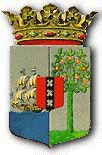 PUBLICATIEBLADMINISTERIËLE REGELING MET ALGEMENE WERKING van de 28ste april 2021 tot wijziging van de Prijzenbeschikking basis-, brandstof- en consumententarieven Curaçao 1995 (A.B. 1995, no. 44)____________De Minister van Economische Ontwikkeling,	Overwegende:dat het wenselijk is de hoogst toelaatbare consumententarieven van elektriciteit en water vast te stellen voor huishoudelijke, zakelijke, industriële, importvervangende industriële, exportgerichte industriële doeleinden en voor het hospitaal vast te stellen;	Gelet op:artikel 2 van de Prijzenverordening 1961 (P.B. 1961, no. 117), zoals gewijzigd;Heeft besloten:Artikel IDe Prijzenbeschikking basis-, brandstof- en consumententarieven Curaçao 1995 (A.B. 1995, no. 44) wordt nader gewijzigd als volgt:In de bijlage behorende bij artikel 2 worden de navolgende tarieven gewijzigd als volgt: Artikel IIDeze regeling wordt in de oorspronkelijke vorm of in een aan de behoefte aangepaste vorm bekendgemaakt in één of meer dagbladen.Artikel IIIDeze regeling treedt in werking met ingang van 1 mei 2021.Gegeven te Willemstad, 28 april 2021De Minister van Economische Ontwikkeling,I.S. MARTINAUitgegeven de 29ste april 2021De Minister van Algemene Zaken,E.P. RHUGGENAATHTariefgroep elektriciteitCategorieBasis tarief in NAF/ kWhBrandstof clausule in NAF /kWhTotaal in NAF/ kWhTariefgroep elektriciteitCategorieBasis tarief in NAF/ kWhBrandstof clausule in NAF /kWhTotaal in NAF/ kWhTariefgroep elektriciteitCategorieBasis tarief in NAF/ kWhBrandstof clausule in NAF /kWhTotaal in NAF/ kWhTariefgroep elektriciteitCategorieBasis tarief in NAF/ kWhBrandstof clausule in NAF /kWhTotaal in NAF/ kWh1 Huishoudelijk Post en Prepaid≤2500,29040,34280,6332250<x≤3500,39670,34280,7395>3500,44090,34280,78372 Zakelijk0,40010,34280,742922 Industrieel standaardHoog0,30040,34280,6432Laag0,29490,34280,637723 Industrieel exportgerichtHoog0,17050,34280,5133Laag0,16510,34280,507924 Industrieel import vervangendHoog0,23520,34280,5780Laag0,22940,34280,572233 HospitaalHoog0,14710,34280,4899Laag0,13220,34280,4750Straatverlichting0,28180,34280,6246Tariefgroep waterCategorieBasis tarief in NAF/m³Brandstof clausule in NAF/m³Totaal tarief in NAF/m³Tariefgroep waterCategorieBasis tarief in NAF/m³Brandstof clausule in NAF/m³Totaal tarief in NAF/m³Tariefgroep waterCategorieBasis tarief in NAF/m³Brandstof clausule in NAF/m³Totaal tarief in NAF/m³Tariefgroep waterCategorieBasis tarief in NAF/m³Brandstof clausule in NAF/m³Totaal tarief in NAF/m³Huishoudelijk≤ 9m³4,92893,81718,74609m³ < x ≤ 12m³10,07923,817113,896312m³ < x ≤ 20m³12,02033,817115,8374> 20m³13,98403,817117,8011Zakelijk10,44893,817114,2660Industrieel standaard10,44893,817114,2660Industrieel import vervangend10,44893,817114,2660Industrieel export gericht9,49893,817113,3160Hospitaal9,49893,817113,3160